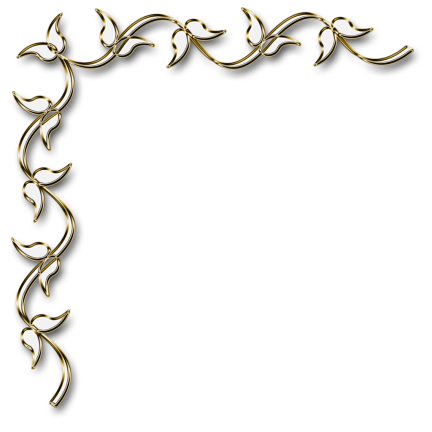 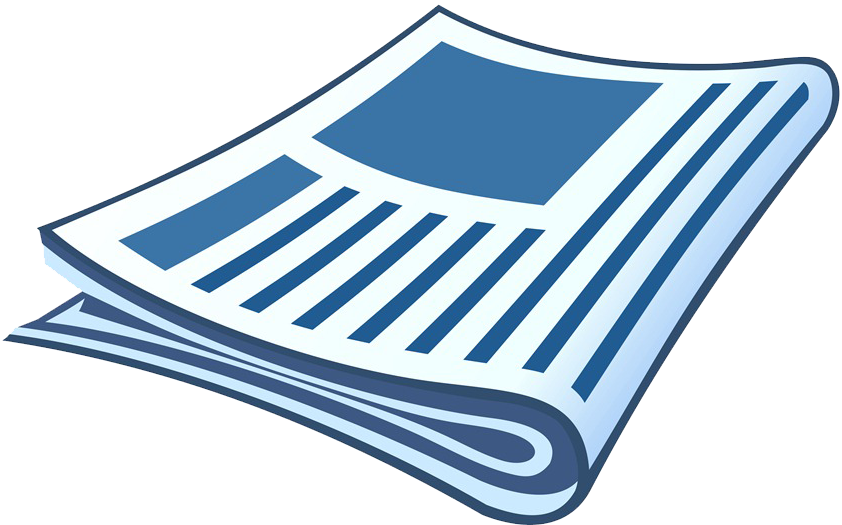 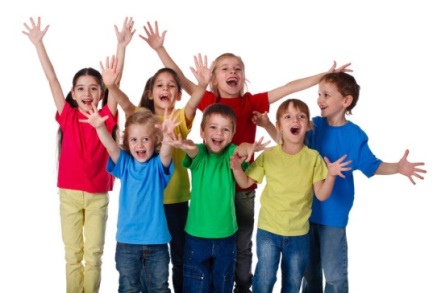 День Первого Президента РК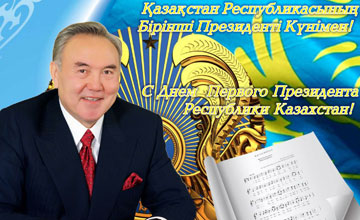 Такой новый государственный праздник отмечается в   Казахстане с  2012 года. Дата выбрана не случайно. Именно 1 декабря 1991 года Н.А. Назарбаев одержал  победу на первых казахстанских выборах.                            Жас Ұлан-будущее нашей страны!28 ноября во дворце школьников имени Катаева состоялся прием в ряды Жас Ұлан в честь праздника «Дня Первого президента РК». Было очень интересно! Для нас, поступающих в ряды организации, была концертная программа, на которой выступали дети и взрослые. Когда мы, будущие Жасулановцы вышли на сцену нам повязали галстуки и передали важную эстафету: красный галстук времен СССР.                                                              Кристина Осадчая, 5 «Б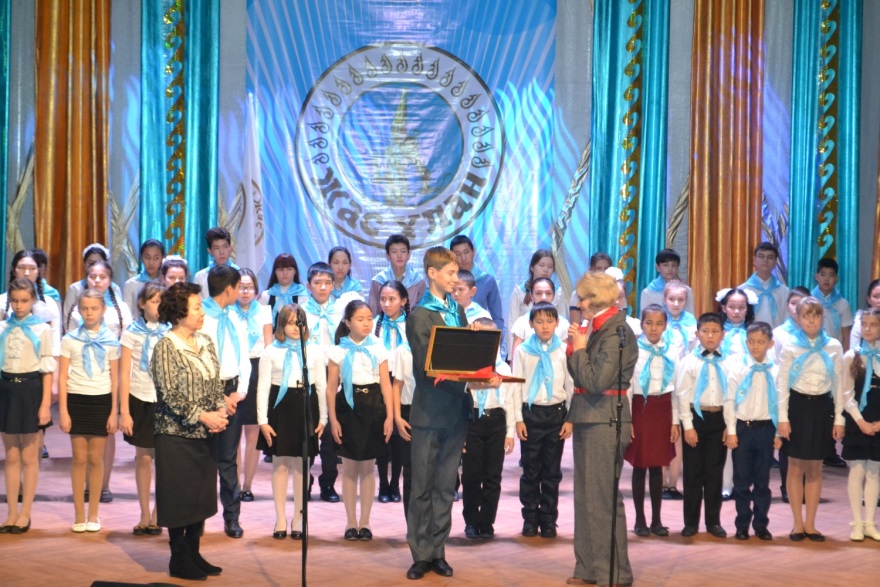 В школе прошли мероприятия, посвящённые Дню Первого президента.Пионерская линейка с посвящением в ряды Жас-Yлан. В классах проведены классные часы. Учащиеся участвовали в конкурсе сочинений, посвящённых Первому Президенту.Фильм о президенте.29 ноября прошел открытый классный час в 7 «Б» классе, посвященный дню Первого Президента .Мы смотрели  фильм о Нурсултане Абишевиче Назарбаеве, о  его жизни и его вкладе в развитие РК.                                                                                                           Людмила Дунаева, 7 «Б»Конкурс проектов25 – 28 прошла  XIV региональная научно- практическая конференция «Казахстан – Моя Родина». 3 место занял ученик 5 «Б» класса Теребецкий  Я. Он выступил с проектом «» . Грамотами в номинации «Познай свой край» были награждены Баубекова С. (9В), Огородников А. и Родионов А. из 5 «Б»! Еще только в 5 классе, а уже приняли участие в такой серьезной конференции.         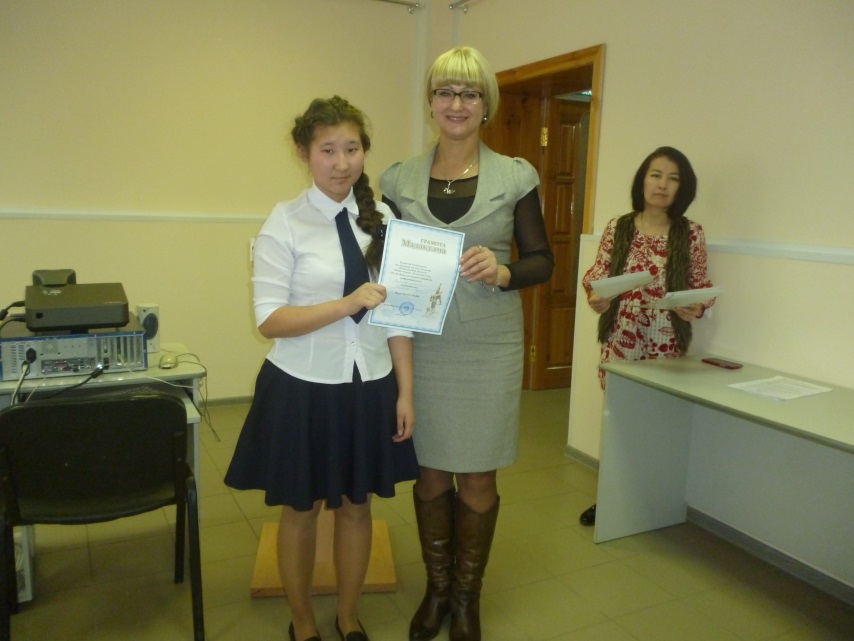                                                               Петрова В.Д.                                                                                             Олимпиады      Наша одноклассница Беляева Галя участвовала в Международной Республиканской дистанционной олимпиаде по русскому языку и заняла 3 место.    А Жарков Женя участвовал в городской олимпиаде по географии и занял 1 место. В школьной олимпиаде отличились  Комкова Катя, Жарков Женя, Уткаева Лида, Эртель  Эдуард. Они заняли  1 место по немецкому языку . А Женя занял 3 место ещё и по биологии. Молодцы, ребята! Мы гордимся ими.                                                                                                    Людмила Дунаева , 7 «Б»Международная дистанционная олимпиада.     Еще с прошлого года мы, 5 «Б» класс, принимаем участие в  Международных дистанционных олимпиадах. Недавно были задания по всем предметам и почти все ребята получили дипломы |, ||, или ||| степени за победу по отдельным предметам.                                                                                                     Кристина Осадчая, 5 «Б»«Две звезды»           22 ноября состоялся благотворительный концерт «Две звезды».  На концерте исполнялись  песни-хиты.  Каждый номер был с подтанцовкой. Наш школьный ансамбль «Акварель» выступал под песню «Музыка нас связала», которую исполняла аким села Павлодарское Фогель Ирина Викторовна и её дочь Фалеева Людмила. Кроме того, ансамбль танцевал под песню «Птица счастья»,  исполнителем которой был  Серик Мусалимов и директор … кондитерской «Крендель». 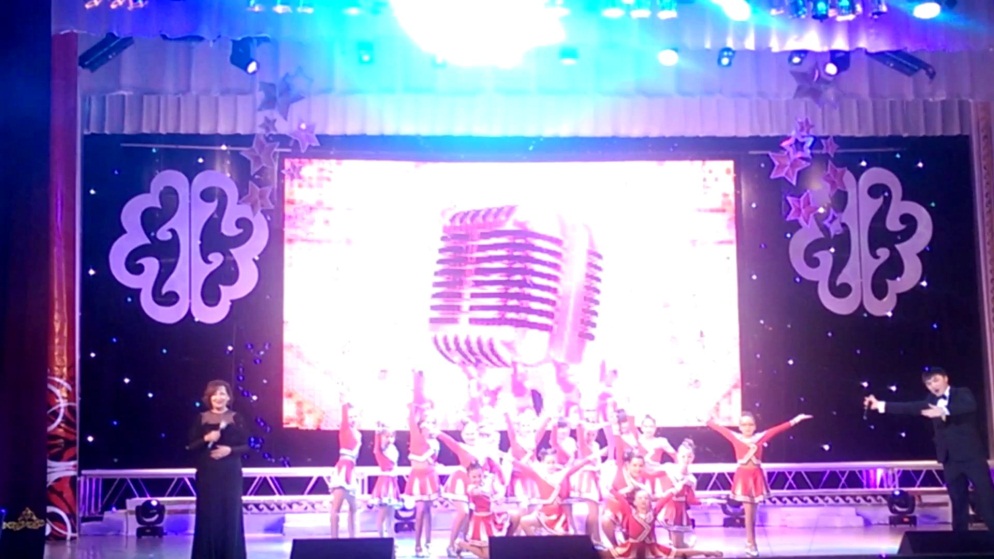                                Кристина Осадчая, 5 «Б»                                                                                                                                                                      Интервью с Сериком Мусалимовым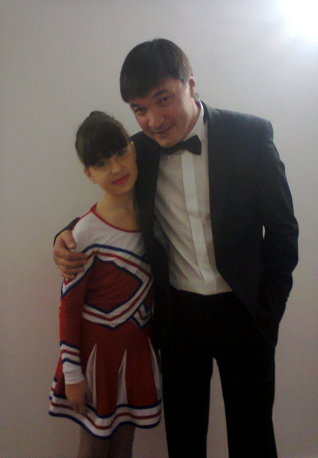 Недавно наша школьная группа « Акварель»  ездила на телешоу  «Две Звезды». Мне удалось взять интервью у известного певца  Серика Мусалимова:- Почему вы согласились участвовать в этом благо -творительном концерте?  - Дети –  это наше будущее –  им всегда надо помогать. – ответил певец .                                                           Дарья Антюшина, 5 «Б»                                                                                                                                                  Осенняя пора –  очей очарованье!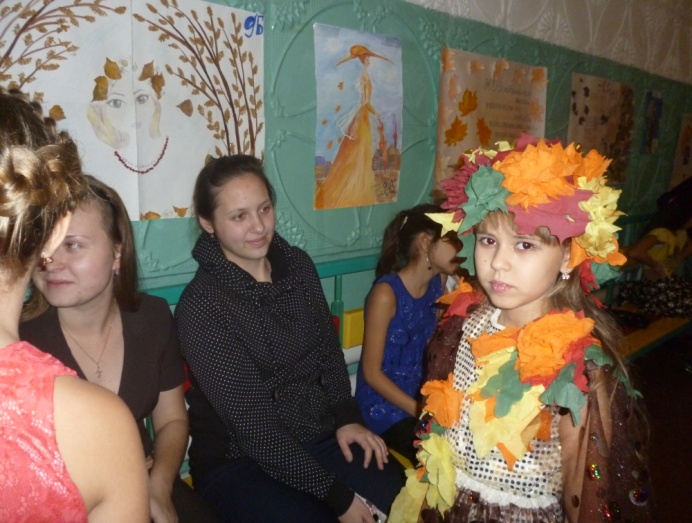 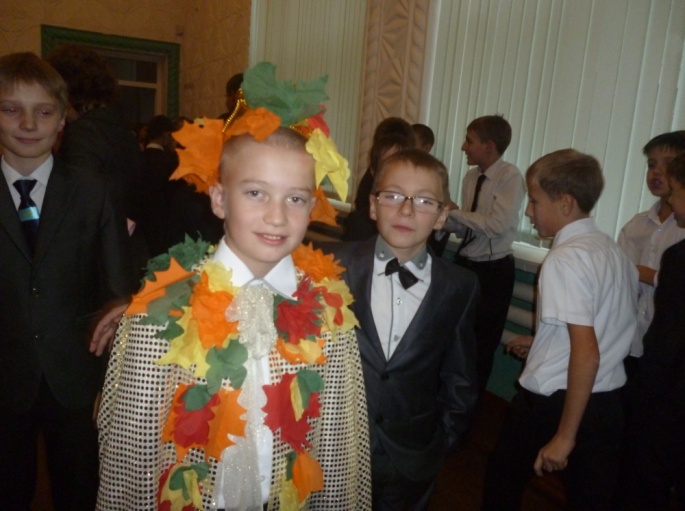 С давних пор уже стало хорошей традицией проводить осенние праздники. В конце октября в нашей школе прошёл осенний бал. Мы готовили танец, который с блеском исполнили. Надо отметить, что все номера были яркие и талантливо исполнялись. Ученики были в этот день красивые и нарядные, особенно девочки. Каждый класс выставил претендентку на звание «Королевы Осени». Наша Королева, Алиса Беляева,  была прекрасна и Король Никита Мартынов ей соответствовал. У нас осталось много впечатлений от этого праздника.                                                                      Дарья Басалаева, Марина Пазилова, 5 «Б»Осенний бал	Подготовку к осеннему балу мы  начали заранее. Художники  Настя Ворошилова и Владик Карамшук нарисовали плакат «Золотая осень». Он получился очень красивым и был отмечен жюри. Маша Макашова прочитала стихотворение  «Осень». А ещё наш класс танцевал вальс. Это было потрясающе! Нам очень понравилось! 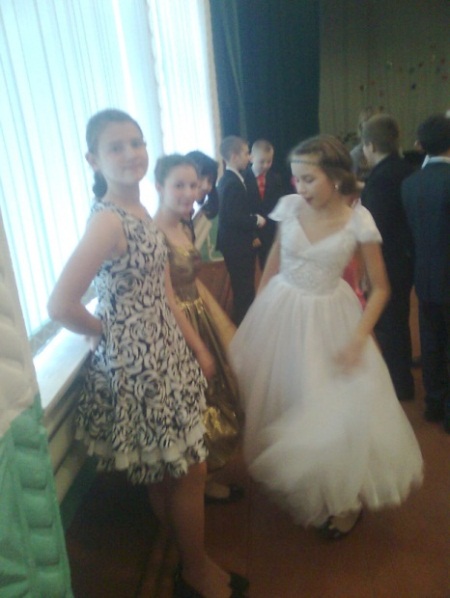 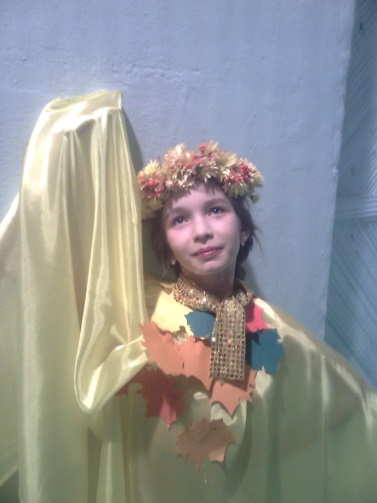 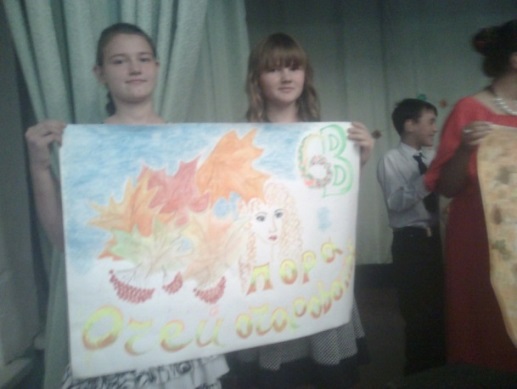 	Для королевы осени мы приготовили очень красивый наряд. Венок был из живых хризантем и веток рябины. Все классы выставили интересные художественные номера. Награды получили все. Никто не остался без внимания.                                                                                   Мы думаем, что это правильно: ведь все старались! А потом была весёлая дискотека. Этот вечер запомнится нам надолго, жаль, что он очень быстро пролетел                                                                                                                                                           Карина  Латыпова,   6 «В»  Парад поговорок и пословиц	Одним из замечательных  мероприятий был «Парад поговорок и пословиц о еде и пище».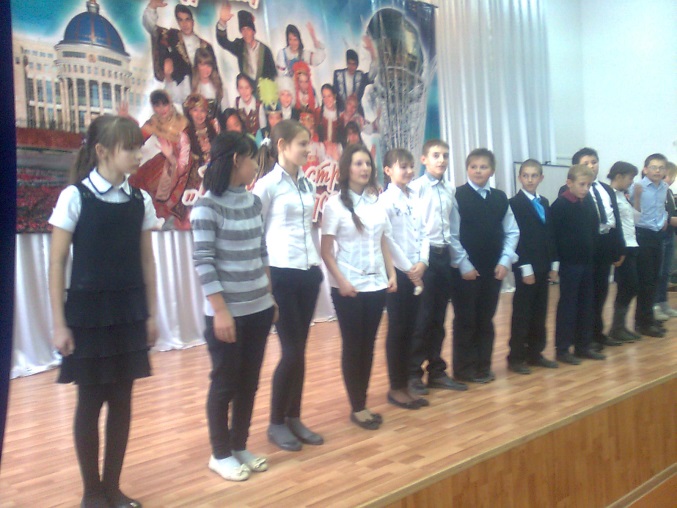 Принимали участие  ребята  5 и 6 классов. Готовясь к этому  конкурсу, мы узнали очень много нового. Оказывается, поговорки разных народов очень похожи и даже звучат почти 	одинаково. Наш класс не только рассказал много поговорок и пословиц, но и подготовил  инсценировку пословицы «Один с поварёшкой, а семеро с ложкой».  Было очень весело!                                                                                                  Карина  Латыпова,  6 «В» Конкурс пионерской песни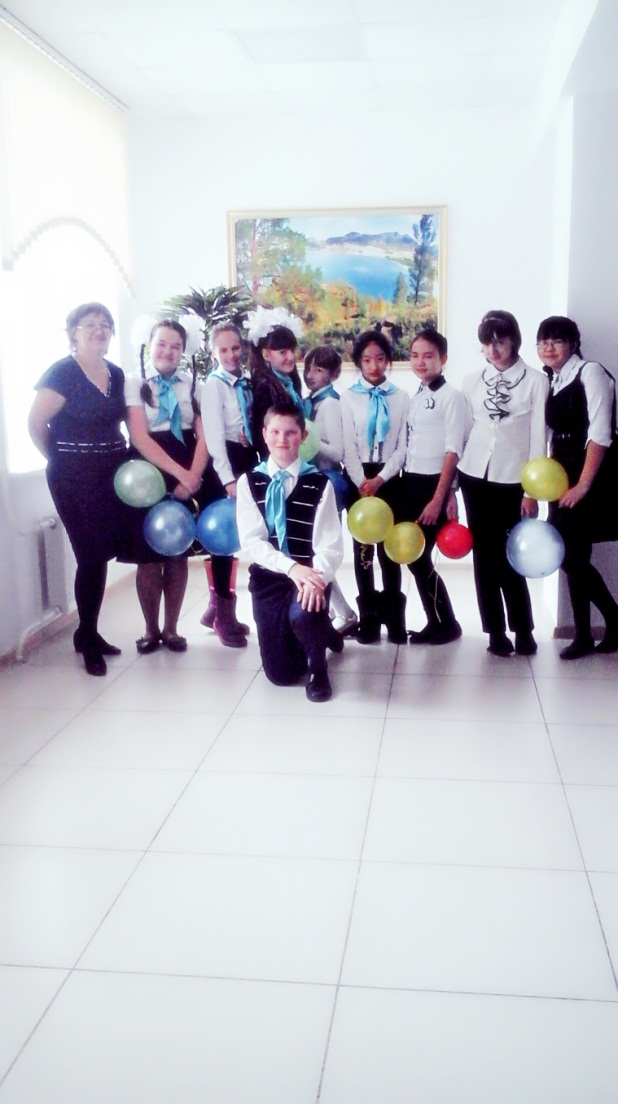 26 ноября в школе прошел  конкурс пионерской песни. В конкурсе приняли участие 5-7классы . Прозвучали пионерские песни разных годов. В жюри присутствовали ученики 9 «В» класса Большова Ксения и Кузьмина Татьяна. Председателем жюри была  Маракина Надежда   Николаевна. В этом конкурсе   6 «Б» и 6 «В» заняли  первое место, а 7»б» третье место.                                                                                                                                                                                                                                                                                            			            Галина Беляева, 7 «Б»Приключение Доминика и СофииГлава № 1. Письмо от дедушки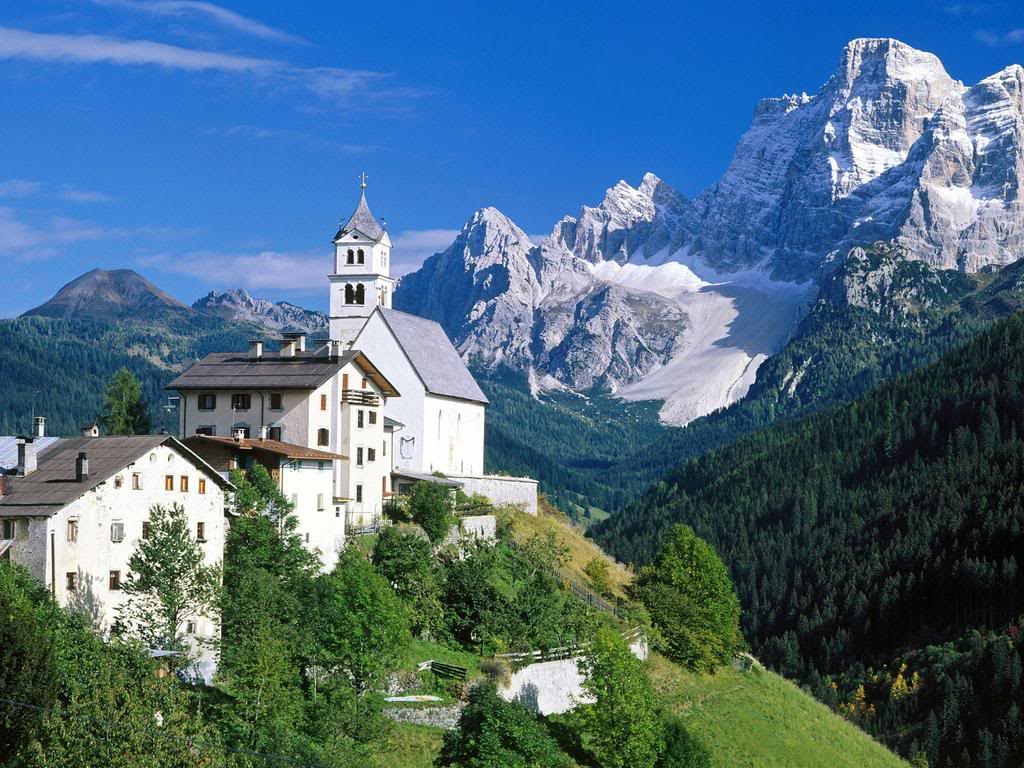 	Моя история началась в небольшой деревушке под названием Нария, где я проходил практику после окончания университета. Я проснулся от дверного звонка, это был мой давний друг Пол. - Здравствуй, амиго, -  сказал он, - мне пришло письмо от твоего дедушки.- Странно, почему тебе?- Не знаю.- Заходи в дом.- Извини, не могу. Мне нужно идти.	Всё это было непонятно. Я не видел дедушку уже много лет. Он жил далеко, и в связи с учёбой у меня не было возможности проведать его. Но мы каждый лень общались по телефону. На конверте  был указан мой адрес: улица Эль Седо, дом «24». В конверте,   лежала  древняя испанская рукопись и какой-то металлический предмет с непонятными знаками.	 Я вошёл в дом и начал читать рукопись на указанной странице. В ней говорилось о каких-то пяти вратах  ,проходя  которые,  надо выполнить пять испытаний и о  Красном Камне Любви. «Какая чепуха,- подумал я. – Нужно позвонить дедушке». Но телефон молчал, даже гудков не было. Что за чертовщина! Два дня я звонил дедушке, но безрезультатно. Просто какая-то глухая стена!На третий, ещё раз перечитав рукопись и  договорившись с начальником, я стал собирать чемоданы в свое первое путешествие в Альпы.                                                  (Продолжение следует…)                                                                                   Иннокентий Овчинников, 8 «В»Газету приготовили и выпустили: Петрова В.Д., Осадчая К., Пазилова М., Басалаева Д., Латыпова К, Беляева Г., Дунаева Л., Антюшина Д.